Waves, Currents, and Tides!Waves!A wave is a ___rhythmic___ movement that carries __energy___ through matter 
and space. In the ocean waves move through ___mattere___.When _wind__  blows across a body of water, energy is _transfered__ to the water.When the wind speed is great enough water begins to pile up, forming a _wave__.Waves continue to moving for long distances even if the wind __stops blowingOcean Currents!Ocean currents are a ____mass flow of ocean water.There are two main types of currents:Surface CurrentsDeep Ocean CurrentsSurface CurrentsSurface currents move water ____horizontally__ and __parallel_ to the Earth’s surface.Surface Currents are powered by  wind.There are _____Warm____ and ______Cold______ surface currents.Surface winds and surface currents are affected by the rotation of the Earth.This is called the Coriolis Effect.Deep Ocean CurrentsDeep ocean currents circulate because of ____density___ differences.______More_ dense seawater sinks beneath less dense seawater.Tides!Tides are the daily __rise_____ and __fall__ of Earth’s water.As the tide comes in, the level of water on the beach __goes up, and as the tide goes out, the level of water on the beach goes down. The gravitational pull from the _moon___ , and the rotation of the ___Earth__ on its axis, cause the ocean and sea water to bulge, producing the __tides___.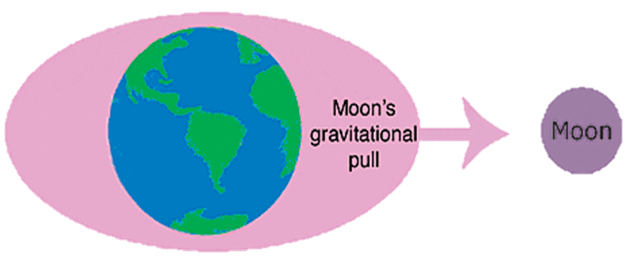 The Moon pulls on the water on the side ____closest_ to it more strongly than it pulls on the center of the Earth.  This pull creates a bulge of water on the side of Earth ___nearest__ the Moon.  At times, the Sun and Moon pull together on Earth’s waters in the ____Same direction (spring tide)___.At other times they pull in _opposite directions (neap tide).